附件1 报名二维码（用微信扫描并填报、上传相关资料）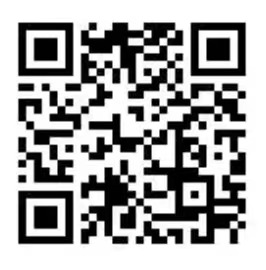 